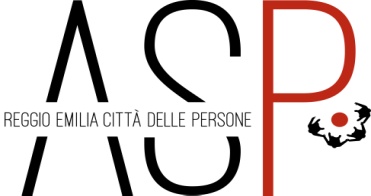 AVVISO ESPLORATIVO DI MOBILITA’ ESTERNA AI SENSI DELL’ART. 30 DEL D.LGS. 30 MARZO 2001 N. 165 PER LA COPERTURA A TEMPO PIENO ED INDETERMINATO DI N. 5 POSTI A TEMPO PIENO DI EDUCATORE CAT. C GIURIDICA - CCNL REGIONI ED AUTONOMIE LOCALI.IL DIRIGENTE AREA RISORSEIn esecuzione della propria determinazione n. 307  del 28/10/2016 rende noto che l’ASP “REGGIO EMILIA – Città delle Persone” intende acquisire e valutare domande di trasferimento mediante mobilità esterna, ai sensi dell’art. 30 del Decreto Legislativo n. 165 del 30.3.2001 e s.m.i., per la copertura presso le proprie strutture collocate sul territorio di Reggio Emilia di n. 5  posti a tempo pieno di : EDUCATORECategoria C GIURIDICACCNL  Comparto Regioni Autonomie LocaliLa vacanza del posto è subordinata all’esito negativo della procedura di cui all’ art 34-bis, comma 1, del d.lgs. n° 165/2001 che è stata contestualmente avviata. Il presente avviso, da considerarsi meramente esplorativo, non fa sorgere in capo ai partecipanti alcun diritto, né aspettativa qualificata, all’assunzione presso l’ASP “REGGIO EMILIA – Città delle Persone” che si riserva autonomia nell’individuazione dei candidati maggiormente rispondenti alle esigenze aziendali e nella verifica della corrispondenza della professionalità espressa con le caratteristiche del posto da ricoprire. Tale autonomia è esercitabile anche con la non individuazione di soggetti non rispondenti alle esigenze aziendali.L’Azienda medesima si riserva altresì la facoltà di annullare, modificare o revocare il presente avviso e di prorogarne o di riaprirne i termini per la presentazione delle domande di partecipazione. Le modalità di partecipazione e svolgimento della selezione sono disciplinate dal presente bando.REQUISITI DI PARTECIPAZIONE:  Possono presentare domanda di mobilità i dipendenti delle Pubbliche Amministrazioni di cui all’art. 1 c. 2 del D.Lgs. 165/2001 in servizio con contratto a tempo indeterminato, che abbiano superato il periodo di prova, aventi profilo corrispondente a quello del posto da ricoprire. I dipendenti part time devono rendersi disponibili a trasformare il proprio rapporto di lavoro a tempo pieno. Gli interessati non devono avere avuto provvedimenti disciplinari nel biennio precedente alla data di pubblicazione del presente avviso né essere incorsi in condanne penali o aver procedimenti penali in corso che precludono la costituzione / prosecuzione del rapporto di pubblico impiego.Ulteriori requisiti : possesso di idoneità fisica assoluta ed incondizionata all’esercizio delle mansioni proprie del profilo di “Educatore” (tale requisito sarà accertato dall’Azienda per il tramite del Medico Competente ai sensi del D.Lgs. 81/2008);uno dei requisiti contenuti nel paragrafo 1.3.2 Parte III “Accoglienza in Comunità” della Deliberazione della Giunta della Regione Emilia Romagna 11 giugno 2007 n. 846 “Direttiva in materia di affidamento familiare e accoglienza in comunità di bambini e ragazzi (Legge 4 marzo 1983, n. 184 e successive modifiche e articoli 5 e 35, L.R. 12 marzo 2003, n. 2 e successive modifiche)”.possesso della patente di guida categoria B.Tutti i requisiti di cui sopra devono essere posseduti alla data di scadenza del presente avviso e persistere alla data del trasferimento per mobilità.Il posto è inquadrato nella Cat. C giuridica del CCNL Regioni - Autonomie Locali. PRESENTAZIONE DELLA DOMANDA: Gli interessati dovranno far pervenire domanda in carta semplice debitamente firmata (senza necessità di autentica) redatta esclusivamente utilizzando il fac simile allegato al presente avviso.La domanda, redatta sotto forma di dichiarazione sostitutiva ai sensi degli artt. 46 e 47 del DPR 445/2000 dovrà contenere le seguenti indicazioni:a) cognome e nome, luogo e data di nascita, residenza e codice fiscale;b) l’eventuale indirizzo, se diverso da quello di residenza, presso il quale dovranno essere inviate al concorrente tutte le comunicazioni relative alla presente selezione, numero di telefono ed indirizzo e-mail;c) il possesso uno dei requisiti contenuti nel paragrafo 1.3.2 Parte III “Accoglienza in Comunità” della Deliberazione della Giunta della Regione Emilia Romagna 11 giugno 2007 n. 846 “Direttiva in materia di affidamento familiare e accoglienza in comunità di bambini e ragazzi (Legge 4 marzo 1983, n. 184 e successive modifiche e articoli 5 e 35, L.R. 12 marzo 2003, n. 2 e successive modifiche)”.d)  il possesso della patente di guida Cat. B;e) l’Ente presso cui si presta servizio di ruolo, con indicazione della data di assunzione, del profilo di inquadramento (al fine di verificare la corrispondenza con il profilo richiesto), della stessa categoria giuridica richiesta, dell’attuale posizione economica ricoperta e del titolo di studio posseduto;f) eventuali condanne penali subite o procedimenti penali pendenti;g) eventuali sanzioni disciplinari subite o procedimenti disciplinari pendenti;h) l’accettazione delle norme e delle condizioni stabilite dall’avviso e dalle disposizioni normative vigenti in materia;i) l’autorizzazione al trattamento dei dati personali contenuti nella domanda per le finalità ed adempimenti connessi allo svolgimento della procedura di mobilità ed alla eventuale successiva gestione del rapporto di lavoro.Alla domanda dovranno essere obbligatoriamente allegati: Dichiarazione preventiva, dell’Ente di provenienza, di disponibilità al successivo rilascio del NULLA OSTA all’attivazione della mobilità, senza che ciò comporti alcun impegno da parte dell’ASP “REGGIO EMILIA – Città delle Persone”.Non saranno prese in considerazione le domande non corredate dalla citata dichiarazione preventiva di disponibilità da parte dell’Ente di provenienza e  verranno con preferenza valutate le domande corredate da nulla osta preventivo non condizionato.   Curriculum professionale con l’indicazione di :Enti presso i quali si è prestato servizio, con specificazione dei periodi, della categoria, del profilo professionale di appartenenza e delle posizioni di responsabilità eventualmente ricoperte;Esperienze professionali ritenute significative per il posto da ricoprire, nonché la eventuale conoscenza di applicativi informatici;Percorsi formativi e di aggiornamento attinenti al ruolo in oggetto, con indicazione del tipo di intervento formativo seguito (corsi, stage, ecc.) e della relativa durata;  Fotocopia in carta semplice di un documento di identità valido.Le domande - indirizzate al Dirigente Area Risorse dell’ASP “REGGIO EMILIA – Città delle Persone”, dovranno pervenire alla sede dell’Azienda Via P. Marani n. 9/1 - 42122 Reggio Emilia entro il giorno 28/11/2016 alle ore 12.00 con una delle seguenti modalità:- mediante consegna diretta all’ufficio protocollo nei seguenti orari dal lunedì al venerdì dalle ore 08,45 alle 13,15, il sabato dalle 8,45 alle 12,45. Si precisa che gli addetti alla ricezione non sono tenuti al controllo della regolarità delle domande e che ogni eventuale informazione sul presente avviso sarà fornita dall’Ufficio Personale contattabile esclusivamente per telefono al seguente numero: 0522/571042 dal lunedì al venerdì dalle ore 10.00 alle ore 13.00.a mezzo del servizio postale tramite raccomandata A/R (farà fede la data di arrivo e non di spedizione);mediante Posta Elettronica Certificata (PEC) da un indirizzo PEC le cui credenziali di accesso siano state rilasciate previa identificazione del titolare (ai sensi dell’art. 65 comma 1, lettera c.bis del D.Lgs.vo 82/2005) esclusivamente all'indirizzo asp.re@pcert.postecert.itLe domande che vengono presentate per via telematica alla casella istituzionale di PEC ed i file allegati dovranno pervenire preferibilmente in formato PDF.  Il termine per la ricezione delle domande è perentorio e l’ASP non risponde per disguidi o smarrimento dovuti all’inoltro postale.VALUTAZIONE DEI CANDIDATI: La ricerca dei candidati maggiormente rispondenti alle esigenze aziendali sarà effettuata tramite valutazione del curriculum posseduto ed eventualmente procedendo con apposito colloquio, non impegnativo né per l’Azienda, né per i candidati stessi finalizzato alla valutazione della professionalità e delle attitudini personali.La mancata partecipazione al colloquio verrà considerata a tutti gli effetti come rinuncia.La selezione non darà luogo alla formazione di graduatoria. E’ facoltà dell’Azienda non individuare alcun candidato rispondente alle esigenze ed aspettative della stessa. I candidati individuati dovranno produrre il necessario NULLA OSTA dell’Ente di appartenenza alla mobilità, entro i termini che verranno stabiliti dall’ASP pena la non attivazione della mobilità. Nelle more di definizione della procedura di mobilità l’ASP si riserva di attivare la procedura del comando di cui all’art. 70 c. 12 del D.Lgs. 165/2001.L’ASP “REGGIO EMILIA – Città delle Persone” non si fa carico di giornate di ferie, riposi compensativi, straordinari non recuperati, ecc. maturati e non goduti nell’Ente di appartenenza, che pertanto dovranno essere azzerati prima del trasferimento. Coloro che verranno assunti a seguito della presente procedura di mobilità volontaria dovranno permanere obbligatoriamente presso l'Azienda per almeno tre anni, prima di maturare il diritto di richiedere una nuova mobilità volontaria esterna, fatti salvi i casi di mobilità per interscambio che dovranno essere valutati e autorizzati dai Dirigenti di riferimento.NORME DI GARANZIA: In ossequio all’art. 13 del D.Lgs. 30.06.2003, n. 196, si informa che i dati richiesti ed acquisiti sono finalizzati alla gestione della procedura di mobilità. Il trattamento dei dati viene gestito direttamente dall’ASP “REGGIO EMILIA – Città delle Persone”, in qualità di titolare, attraverso strumentazione cartacea ed informatica. La comunicazione o diffusione ad altri soggetti pubblici o privati sarà effettuata esclusivamente nei casi previsti da norme di legge o di regolamento.Ai sensi delle disposizioni di cui al D.Lgs. 198/2006 è garantita la parità e la pari  opportunità tra uomini e donne per l’accesso alla presente procedura di mobilità e per il trattamento sul lavoro.Reggio Emilia, lì 28/10/2016IL DIRIGENTE AREA RISORSE     f.to Dr.ssa Alessandra SazziFac simile 					    ASP “Reggio Emilia – Città delle Persone”al Dirigente Area Risorse Via P. Marani n. 9/1 42122  Reggio Emiliae p.c. al proprio Ente di appartenenza _________________OGGETTO: DOMANDA DI MOBILITà ESTERNA.Il/la sottoscritto/a______________________nato/a a ___________________________ il ___________ residente a ___________________ in via ______________________ n. _____ tel. _______________, cell. ______________, e-mail: ______________________________, C.F. ______________________, recapito per le comunicazioni (n.b. solo se diverso dalla residenza): via________________________città_____________________cap______ (Prov)____  C H I E D Edi essere trasferito/a ai sensi dell’art. 30, comma 1, del D.Lgs.vo 30 marzo 2001, n. 165 presso la Vs. Azienda e di voler partecipare al colloquio per l’assunzione tramite mobilità esterna di n. 5 posti a tempo pieno di Categoria C giuridica CCNL Regioni Autonomie Locali con profilo di EDUCATORE;A tal fine, ai sensi degli artt. 46 e 47 del D.P.R. n. 445/2000 e consapevole delle responsabilità e delle pene stabilite dalla legge per le false attestazioni e mendaci dichiarazioni (art. 76 D.P.R. n. 445/2000 e art. 495 C.P.), sotto la propria personale responsabilità, DICHIARA:- di essere in servizio a tempo indeterminato, avendo superato il periodo di prova presso (indicare l’Ente di appartenenza)__________________________ dal _________________, sede di lavoro _________________ tel. ________, Cat. ________, Pos. Econ. __________, indicare, solo per i dipendenti di altro Comparto, la corrispondenza fra la Categoria di appartenenza e la Categoria del C.C.N.L. Comparto Regioni-Autonomie Locali ________, con profilo professionale di EDUCATORE, con rapporto di lavoro a:- di essere disponibile a trasformare il proprio rapporto di lavoro da part time a tempo pieno  (N.B. solo per i dipendenti attualmente in part-time)- di essere in possesso del seguente titolo di Studio___________________________________________________________________              - di essere in possesso uno dei requisiti contenuti nel paragrafo 1.3.2 Parte III “Accoglienza in Comunità” della Deliberazione della Giunta della Regione Emilia Romagna 11 giugno 2007 n. 846 “Direttiva in materia di affidamento familiare e accoglienza in comunità di bambini e ragazzi (Legge 4 marzo 1983, n. 184 e successive modifiche e articoli 5 e 35, L.R. 12 marzo 2003, n. 2 e successive modifiche)”- di  essere  in possesso di idoneità fisica assoluta ed incondizionata allo svolgimento del profilo di Educatore e di essere a conoscenza che tale requisito sarà accertato dall’ASP tramite il Medico Competente ai sensi del D. Lgs. 81/08 prima di dare corso definitivamente alla mobilità- di essere in possesso di patente di guida Cat. ___________( barrare la casella che interessa) : □ di non aver riportato condanne penali e di non avere in corso procedimenti penali iscritti nel casellario giudiziale ai sensi della vigente normativa che escludono la costituzione/prosecuzione del rapporto di pubblico impiego; oppure□ di aver riportato le seguenti condanne penali:________________________________________________________________________________□ di avere i seguenti procedimenti penali in corso:____________________________________________________________________________□ di non essere stato sottoposto a procedimenti disciplinari nell’ultimo biennio oppure□ di avere i seguenti procedimenti disciplinari  in corso:.________________________________________________________________________________- di essere in possesso della Dichiarazione preventiva, dell’Ente di provenienza, di disponibilità al successivo rilascio del NULLA OSTA all’attivazione della mobilità- di accettare le norme e le condizioni stabilite dall’avviso di mobilità indetto dall’ASP “REGGIO EMILIA – Città delle Persone” per la copertura di n. 5 posti di Educatore e dalle disposizioni normative vigenti in materia- di acconsentire al trattamento dei dati personali contenuti nella  domanda  per le finalità ed adempimenti connessi allo svolgimento della procedura di mobilità ed alla eventuale successiva gestione del rapporto di lavoro.Allega: 1) fotocopia documento identità in corso di validità2) curriculum formativo-professionale3) Dichiarazione preventiva, dell’Ente di provenienza, di disponibilità al successivo rilascio del NULLA OSTA all’attivazione della mobilitàData, ____________________________FirmaCURRICULUM FORMATIVO-PROFESSIONALECOGNOME__________________________________ NOME __________________________nato/a il______________________ a  _____________________________________________recapito per le comunicazioni, solo se diverso dalla residenza: via___________________________________città__________________cap______________ (Prov)__________________tel. ____________________ cell. _________________________ e-mail:   _________________________________Patente Cat. _________ Istruzione e FormazioneTitolo di studio conseguito specificare per ciascun titolo posseduto, la votazione conseguita, l’anno scolastico o la data del conseguimento, nonché il luogo e la denominazione della Scuola, Istituto o Università;____________________________________________________________________________________________________________________________________________________________________________________________________________________________________________________________________________________________________________________________________________________________________________________________________________________________________________________________________________________________________________________________________________________________________________________________________________________________________________________________________________________________________________2.    Formazione extra-scolastica ed esperienze di specializzazioneindicare, partendo dalle informazioni più recenti, il possesso di attestati professionali, la partecipazione a seminari, convegni, stages, corsi di aggiornamento, master, borse di studio, precisandone caratteristiche, durata, enti promotori, esito;________________________________________________________________________________________________________________________________________________________________________________________________________________________________________________________________________________________________________________________________________________________________________________________________________________________________________________________________________________________________________________________________________________________________________________A) descrivere in modo dettagliato in riferimento al profilo professionale ricoperto nell’Ente di appartenenza la tipologia di attività lavorativa assegnata, le mansioni svolte, le modalità operative, le responsabilità ricoperte:Dal______al______________profilo______________cat_______:_______________________________________________________________________________________________________________________________________________________________________________ Dal______al______________profilo______________cat_______:___________________________________________________________________________________________________Dal______al______________profilo______________cat_______:___________________________________________________________________________________________________B) Esperienze professionali precedenti in Enti diversi (descrivere brevemente le eventuali precedenti attività lavorative/mansioni/responsabilità): Dal______al______________profilo______________cat_______:_______________________________________________________________________________________________________________________________________________________________________________ Dal______al______________profilo______________cat_______:___________________________________________________________________________________________________C) Esperienze professionali significative rispetto al ruolo da ricoprire: ____________________________________________________________________________________________________________________________________________________________________________________________________________________________________  Capacità e competenze tecniche Competenze informatiche e Livello di conoscenza:Lingue straniere e livello di conoscenzaAltre capacità e competenze (organizzative, relazionali) (evitare di esprimere autovalutazioni: es. buone capacità organizzative, relazionali)___________________________________________________________________________________________________________________________________________________________________________________________________________________________________________________________________________________________________________________________________________Ai sensi del D. Lgs. 196/2003 il/la sottoscritto/a autorizza il destinatario della presente a trattare, utilizzare e diffondere le informazioni contenute nella presente domanda, unicamente per ragioni connesse alle finalità riguardanti la selezione del personale.Data, ____________________Firma_________________□tempo pieno□part-time ____/36:     orizzontale  -    verticale  IIElementareElementareBuonoEccellenteWindowsWindowsWordWordExcelExcelAccessAccessPower-pointPower-pointInternetInternetPosta elettronicaPosta elettronicaaltro _________________altro _________________nessunaElementareBuonoEccellenteinglesefrancesetedescoaltro ______________nessuna lingua conosciuta